Возможные решения и критерии их оцениванияЗадача № 1По определению – давление это отношение силы к площади поверхности. Запишем выражения для трех граней кирпича:, ,. Дополним систему уравнений формулой для объема  и  выразим  из нее площадь грани а∙с: . Из первых двух формул выразим b:. Подставляя полученные выражения в формулу для Р3, получаем:. Подстановка численных значений приводит к ответу: Р3 =  2113 Па.Критерии оцениванияЗаписаны формулы  давления для трех граней ……..………………………………….3 баллаЗаписана формула объема………………………………………………………………..1 баллПроведены преобразования и получено выражение для давления третей грани….....4 баллаПолучен правильный ответ………………………………………………………………2 баллаЗадача №2Пусть v0 - скорость капли при пересечении верхней границы окна. Тогда уравнение движения капли имеет вид  h = v0t +, откуда    v0 = -;    v0 = 5,5 м/с.Пусть v1 - скорость капли при пересечении нижней границы окна. В таком случае можно записать  v1= v0+ gt,    или    v1 = +;   v1 = 9,5 м/с.Критерии оцениванияЗаписана формула пути при равноускоренном движении…………………….……..3 баллаНайдена скорость капли у верхнего края окна………………………………………..2 баллаЗаписана формула скорости при равноускоренном движении………………………3 баллаНайдена скорость капли у нижнего края окна………………………………………...2 баллаЗадача №3Работа, которую надо совершить, равна сумме работ по подъему ведра и подъему цепи.А = АВ + АЦ  Работа по подъему ведра АЦ = mВgH = 5600 Дж. Найдем массу цепи mЦ = m1H = 40 кг. Работа по подъему цепи равна работе подъема ее центра тяжести, который находится на глубине H/2. АЦ = mЦgH/2 = 8000 Дж. Полная работа А = 13,6 кДж.Критерии оцениванияСказано, что полная работа равна сумме работ……………………………..………….2 баллаНайдена работа по подъему ведра……………………………………………………….2 баллаНайдена масса цепи………………………………...…………………………………….2 баллаОпределено положение центра масс цепи………………………………………………2 баллаНайдена работа по подъему цепи………………………………………………………...1 баллПолучен ответ задачи…………………………………………...…………………………1 баллЗадача №4Так как кубик при погружении в стакан вытесняет воду, объем которой равен объему кубика, выясним, выльется ли вода из стакана. Объем кубика 4∙10-5м3. По условию задачи, в стакане   80 мл воды и в стакан можно поместить еще только 20 мл воды или 2∙10-5 м3. Значит,  после помещения в стакан кубика 20 мл воды выльется и в стакане останется только 60 мл или 60 г воды. Так как процесс происходит быстро, то температура воды вылившейся измениться не успеет. Исходя из этого, запишем уравнение теплового баланса: 21,3 0СКритерии оцениванияНайден объем алюминиевого кубика……………………………………………………2 баллаОпределено оставшееся количество воды………………………………………………4 баллаЗаписано уравнение теплового баланса…………………………………...…………….2 баллаПолучен правильный ответ задачи………………………………………………………2 баллаЗадача №5Для удобства нахождения сопротивления, преобразуем схему к виду, показанному на рис. Как видно из рисунка, резисторы R1иR2 соединены параллельно, последовательно к ним присоединен резистор R3,  вся группа резисторов соединена параллельно резистору R4. Упрощая поэтапно схему, заменяя соединения резисторов  их эквивалентами, получаем RAB=2,5 Ом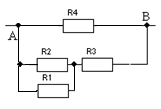 Критерии оцениванияПолучена эквивалентная схема соединения резисторов…………………………….5 балловПолучен правильный ответ ……………………………………………………………5 баллов